Publicado en Donostia - San Sebastián el 02/04/2019 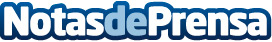 Nuevo Aula de Salud sobre  "La importancia del diagnóstico precoz en el cáncer de pulmón" este juevesEste jueves, 4 de abril, a las 19:30h en el salón de actos del Aquarium de San Sebastián, con entrada libre hasta completar aforo, se ofrecerá el Aula de Salud bajo el título "La importancia del diagnóstico precoz en el cáncer de pulmón". José Miguel Izquierdo, Jefe del Servicio de Cirugía Torácica de Policlínica Gipuzkoa y Jefe del Servicio de Cirugía Torácica del Hospital Universitario Donostia, impartirá el Aula de SaludDatos de contacto:Gabinete de Comunicación Policlínica Gipuzkoa943223750 / 623 18 8Nota de prensa publicada en: https://www.notasdeprensa.es/nuevo-aula-de-salud-sobre-la-importancia-del Categorias: Medicina País Vasco Eventos http://www.notasdeprensa.es